Tréninkový plán 5. týdenTento týden bych ponechal volnější, více orientovaný na procházky, výběhy a popř. cyklovýlety. A protože i minulý týden mělo být o trénink méně – měly být prázdniny, tak pro tento týden plánuji dva tréninky DenDůkladné rozhýbání poté postupujte podle této stránky 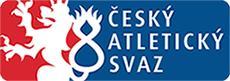 https://www.atletika.cz/aktuality/hybeme-se-s-atlety-jan-kudlicka/ Zase tam, kde nebude vybavení stačit, hodí se doplnit cviky z předchozích tréninkových plánů, můžete použít i předchozích videí. DenVýběh – pokud není možnost zase využijte předchozích tréninků. U Výběhu si zkuste „úseky“ při cestě zpátky cca 15 m klusejte; 15 m běžte rychle, 15 m chůze. Všechno cca 4x. 